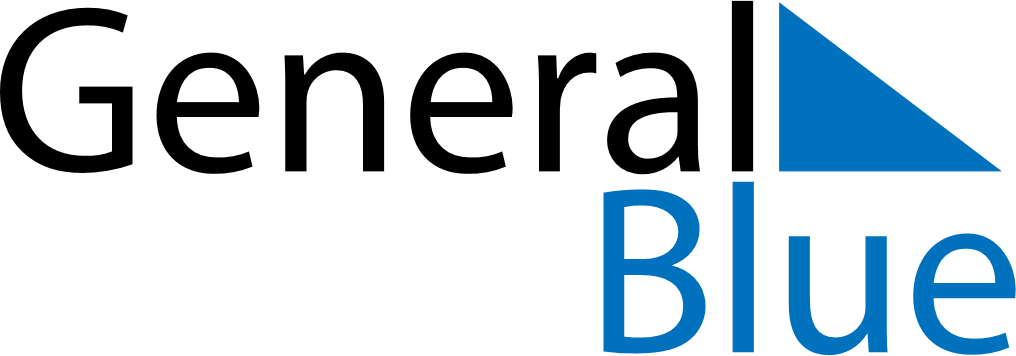 September 1912September 1912September 1912September 1912September 1912SundayMondayTuesdayWednesdayThursdayFridaySaturday123456789101112131415161718192021222324252627282930